Pedagogiczna Biblioteka Wojewódzka w PrzemyśluWydział Informacyjno-Bibliograficzny i CzytelniaNa podstawie recenzji wydawnictw oprac. Agnieszka BiedrońEdukacja wczesnoszkolna i przedszkolnaLiteratura dostępna w PBW w Przemyślu i filiach2018 r. (styczeń - czerwiec)2018 r. (styczeń - czerwiec)Ćwiczenia grafomotoryczne dla klas I-III / Zuzanna Zbróg, Ewa Boksa. - Kielce : Wydawnictwo Pedagogiczne ZNP, 2018.Przemyśl   WP   15524/bZeszyt ćwiczeń grafomotorycznych, które rozwijają sprawność manualną oraz orientację wzrokowo-przestrzenną u dzieci w wieku wczesnoszkolnym. Indywidualna praca z ćwiczeniami opracowanymi w formie zabaw wymaga od uczniów cierpliwości oraz skupienia uwagi, co 
w rezultacie usprawnia ich funkcje poznawcze: orientację przestrzenną, pamięć i planowanie.Ćwiczenia grafomotoryczne ponadto regulują napięcie mięśniowe w obrębie dłoni i obręczy barkowej, doskonalą precyzję ruchów, usprawniają koordynację wzrokowo-ruchową.Ćwiczenia zaproponowane w tym zeszycie zostały z powodzeniem przetestowane u podopiecznych Ośrodka Rehabilitacji Dzieci w Centrum Medycznym „Zdrowie” w Kielcach oraz w Samorządowej Szkole Podstawowej w Ostojowie.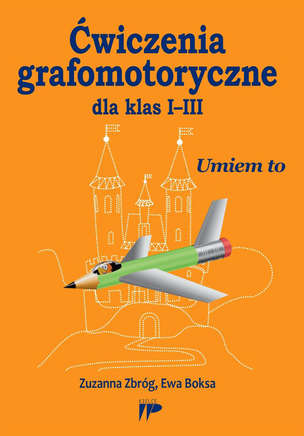 Profilaktyka i korygowanie płaskostopia : zabawy i gry ruchowe aktywizujące mięśnie stóp / Piotr Winczewski. - Gdańsk : "Harmonia", 2018.Przemyśl   WP   112733Czytelnicy odnajdą w tej publikacji fabularyzowane zabawy ruchowe, które można wykorzystać 
w profilaktyce oraz korygowaniu płaskostopia przedszkolaków i uczniów kilku pierwszych klas szkół podstawowych. Książka adresowana jest do studentów fizjoterapii, wychowania fizycznego oraz pedagogiki wczesnoszkolnej i przedszkolnej, którzy zamierzają w przyszłości prowadzić zajęcia korekcyjne dla kilkulatków. Nauczyciele wykonujący ten zawód znajdą w niej przypomnienie znakomicie znanych sobie kanonów metodyki. Zaproponowane zabawy mogą wykorzystać także rodzice ćwiczący w domu z kilkulatkami.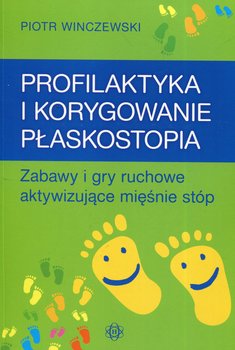 Wiersze i inscenizacje dla przedszkolaków na cały rok / Sylwia Bacewicz. - Rzeszów : "Fosze", 2018.Przemyśl   CzP   37.091.8Wiersze i inscenizacje dla przedszkolaków na cały rok to zbiór utworów na każdą okazję, albo 
i bez okazji. Krótkie, łatwe do zapamiętania, uczą i bawią. Pokazują, omawiają i komentują świat wokół dziecka, jego najbliższe otoczenie i ważne dla niego sprawy. Do wykorzystania
w przedszkolu, ale też do czytania i nauki w domu.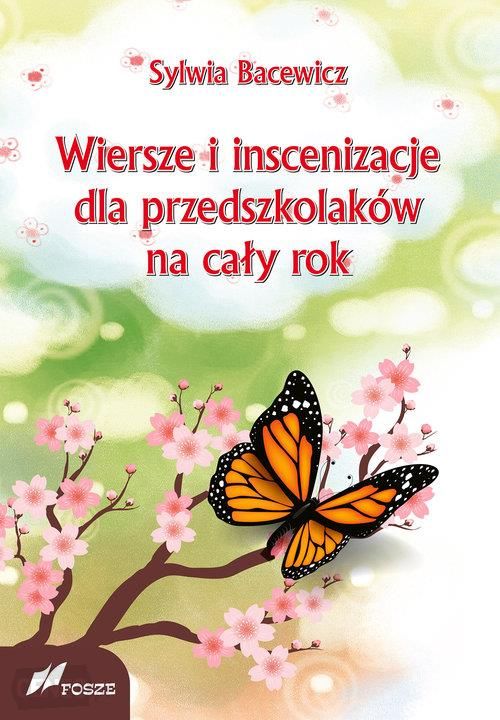 Rymuj, głoskuj, w rytmie klaszcz ! : ćwiczenia uwagi, pamięci słuchowej, koordynacji ruchowo-słuchowej i słuchu fonemowego / Małgorzata Barańska. - Gdańsk : "Harmonia", 2017.Przemyśl   WP   112672Książeczka Rymuj, głoskuj, w rytmie klaszcz! powstała po to, aby pomóc nauczycielom w rozwijaniu umiejętności językowych przedszkolaków i najmłodszych uczniów. Mogą skorzystać z niej także nauczyciele starszych dzieci, które z różnych powodów potrzebują wsparcia w zakresie rozwoju językowego. Prezentowana publikacja obejmuje dziewięćdziesiąt osiem zestawów ćwiczeń. Każdy 
z nich zawiera dwuwersowy wierszyk będący punktem wyjścia do ćwiczeń rytmicznych, ćwiczeń słuchu fonemowego i zabawy ruchowej.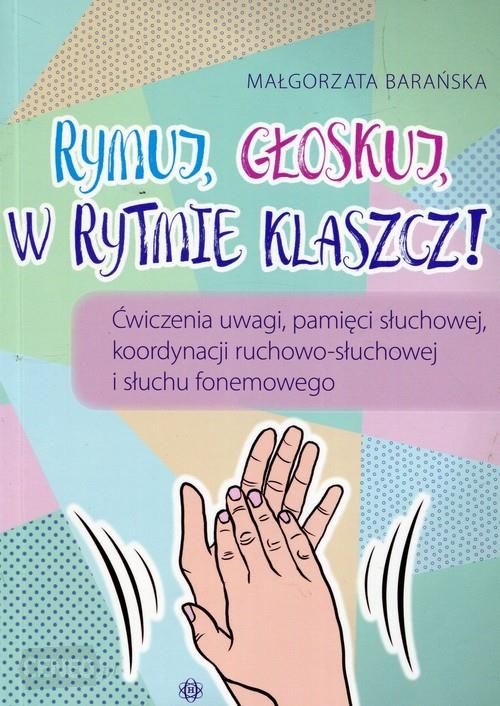 